SOL·LICITUD DE VENDA AMBULANT MERCAT D’ARTESANIA DE SÓLLER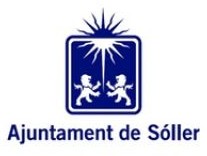 Regulat per l’ORD reguladora del Mercat d'Artesania de Sóller (BOIB Núm. 104, de 24/08/17)SOLICITUD DE VENTA AMBULANTE MERCADO DE ARTESANÍA DE SÓLLERRegulado por la ORD reguladora del Mercado de Artesanía de Sóller  (BOIB Nº 104, de 24/08/17)MERCAT D’ARTESANIA DE SÓLLERTermini de presentació de la sol·licitud: De 1 a 30 de novembre per a les renovacions i de 1 a 15 de desembre per a les noves sol·licituds.Per altres mercats ocasionals s’han de tramitar mínim amb 1 mes d’antelació a la data sol·licitada.Plazo de presentación de la solicitud: De 1 a 30 de noviembre para renovaciones y de 1 a 15 de diciembre para nuevas solicitudes.Para otros mercados ocasionales se deben tramitar mínimo con un mes de antelación a la fecha solicitada.Sóller, ................. de ..................................... de 20........SignaFirmaLes seves dades personals seran usades per a la nostra relació i per poder prestar-li els nostres serveis. Aquestes dades són necessàries per poder relacionar-nos amb vostè, la qual cosa ens permet l'ús de la seva informació dins de la legalitat. Així mateix, podran tenir coneixement de la seva informació aquelles entitats que necessitin tenir accés a la mateixa perquè puguem prestar-li els nostres serveis. Conservarem les seves dades durant la nostra relació i mentre ens obliguin les lleis aplicables. En qualsevol moment es pot adreçar a nosaltres per saber quina informació tenim sobre vostè, rectificar-la si fos incorrecta i eliminar-la una vegada finalitzada la nostra relació. També té dret a sol·licitar el traspàs de la seva informació a una altra entitat (portabilitat).   Per tal de sol·licitar algun d'aquests drets, haurà de realitzar una sol·licitud escrita a la nostra adreça, juntament amb una fotocòpia del seu DNI: AJUNTAMENT DE  SÓLLER, PLAÇA CONSTITUCIÓ,1. C.P. 07100, SÓLLER (Illes Balears). En cas que entengui que els seus drets han estat desatesos, pot formular una reclamació a l'Agència Espanyola de Protecció de Dades (www.agpd.es).La firma d’aquesta sol·licitud suposa el coneixement de la normativa vigent i l’acceptació de les normes que regulen la venda ambulant i d’artesania en el municipi de Sóller.(Aquest model d’instància només té validesa per al Mercat d’Artesania i únicament el termini establert per normativa)La firma de esta solicitud supone el conocimiento de la normativa vigente y la aceptación de las normas que regulan la venta ambulante y de artesanía en el municipio de Sóller.(Este modelo de instancia sólo tiene validez para el Mercado de Artesanía y únicamente en el plazo de establecido por normativaDADES DE LA PERSONA REPRESENTANT / Datos de la persona representanteDADES DE LA PERSONA REPRESENTANT / Datos de la persona representanteDADES DE LA PERSONA REPRESENTANT / Datos de la persona representanteDADES DE LA PERSONA REPRESENTANT / Datos de la persona representanteNom i Cognoms (NIF / NIE)Nombre y apellidos (NIF / NIE)Nom i Cognoms (NIF / NIE)Nombre y apellidos (NIF / NIE)Nom i Cognoms (NIF / NIE)Nombre y apellidos (NIF / NIE)Nom i Cognoms (NIF / NIE)Nombre y apellidos (NIF / NIE)DADES DE L’ARTESÀ/ARTESANA SOL·LICITANT / Datos del artesano o artesana solicitanteDADES DE L’ARTESÀ/ARTESANA SOL·LICITANT / Datos del artesano o artesana solicitanteDADES DE L’ARTESÀ/ARTESANA SOL·LICITANT / Datos del artesano o artesana solicitanteDADES DE L’ARTESÀ/ARTESANA SOL·LICITANT / Datos del artesano o artesana solicitanteNom i Cognoms/Raó SocialNombre y apellidos/Razón socialNom i Cognoms/Raó SocialNombre y apellidos/Razón socialNIF / NIE / CIFNIF / NIE / CIFNIF / NIE / CIFNIF / NIE / CIFAdreça per a notificacions:Dirección para notificacionesAdreça per a notificacions:Dirección para notificacionesDirecció per a possibles reclamacions:Dirección para possibles reclamacionesDirecció per a possibles reclamacions:Dirección para possibles reclamacionesCodi PostalCódigo PostalMunicipiMunicipioMunicipiMunicipioMatrícula del vehicle de càrregaMatrícula del vehículo de cargaMòbilMóvilCorreu electrònicCorreo electrónicoCorreu electrònicCorreo electrónicoMatrícula del vehicle de càrregaMatrícula del vehículo de cargaAcreditació de ser artesà/artesana o de ser artífex del producte (s’adjunta a la sol·licitud):Acreditación de ser artesano/artesana o de ser artífice del producto (se adjunta a la solicitud)Carta d’Artesà (Consell Insular de Mallorca)	/  Carta de Artesano (CIM)Mestre Artesà (Consell Insular de Mallorca)	/	Maestro Artesano (CIM)Altra acreditació equivalent /	Otra acreditación equivalente  	Titulacions i/o especialitzacions addicionals	/  Titulaciones y/o especializaciones adicionalesAcreditació de ser artesà/artesana o de ser artífex del producte (s’adjunta a la sol·licitud):Acreditación de ser artesano/artesana o de ser artífice del producto (se adjunta a la solicitud)Carta d’Artesà (Consell Insular de Mallorca)	/  Carta de Artesano (CIM)Mestre Artesà (Consell Insular de Mallorca)	/	Maestro Artesano (CIM)Altra acreditació equivalent /	Otra acreditación equivalente  	Titulacions i/o especialitzacions addicionals	/  Titulaciones y/o especializaciones adicionalesAcreditació de ser artesà/artesana o de ser artífex del producte (s’adjunta a la sol·licitud):Acreditación de ser artesano/artesana o de ser artífice del producto (se adjunta a la solicitud)Carta d’Artesà (Consell Insular de Mallorca)	/  Carta de Artesano (CIM)Mestre Artesà (Consell Insular de Mallorca)	/	Maestro Artesano (CIM)Altra acreditació equivalent /	Otra acreditación equivalente  	Titulacions i/o especialitzacions addicionals	/  Titulaciones y/o especializaciones adicionalesAcreditació de ser artesà/artesana o de ser artífex del producte (s’adjunta a la sol·licitud):Acreditación de ser artesano/artesana o de ser artífice del producto (se adjunta a la solicitud)Carta d’Artesà (Consell Insular de Mallorca)	/  Carta de Artesano (CIM)Mestre Artesà (Consell Insular de Mallorca)	/	Maestro Artesano (CIM)Altra acreditació equivalent /	Otra acreditación equivalente  	Titulacions i/o especialitzacions addicionals	/  Titulaciones y/o especializaciones adicionalesIdentificació d’altra persona autoritzada (cònjuge, parella estable, familiar en primer grau o persona contractada)Identificación de otra persona autorizada en la parada (cónyuge, pareja estable, familiar en primer grado o persona contratada)Identificació d’altra persona autoritzada (cònjuge, parella estable, familiar en primer grau o persona contractada)Identificación de otra persona autorizada en la parada (cónyuge, pareja estable, familiar en primer grado o persona contratada)Identificació d’altra persona autoritzada (cònjuge, parella estable, familiar en primer grau o persona contractada)Identificación de otra persona autorizada en la parada (cónyuge, pareja estable, familiar en primer grado o persona contratada)Identificació d’altra persona autoritzada (cònjuge, parella estable, familiar en primer grau o persona contractada)Identificación de otra persona autorizada en la parada (cónyuge, pareja estable, familiar en primer grado o persona contratada)DADES DE L’OCUPACIÓ	/	Datos de la ocupaciónDADES DE L’OCUPACIÓ	/	Datos de la ocupaciónDADES DE L’OCUPACIÓ	/	Datos de la ocupaciónDADES DE L’OCUPACIÓ	/	Datos de la ocupaciónPRODUCTE i ofici o branca artística/artesanal	/	PRODUCTO y oficio o rama artística/artesanal(no deixar en blanc) / (no dejar en blanco)PRODUCTE i ofici o branca artística/artesanal	/	PRODUCTO y oficio o rama artística/artesanal(no deixar en blanc) / (no dejar en blanco)PRODUCTE i ofici o branca artística/artesanal	/	PRODUCTO y oficio o rama artística/artesanal(no deixar en blanc) / (no dejar en blanco)PRODUCTE i ofici o branca artística/artesanal	/	PRODUCTO y oficio o rama artística/artesanal(no deixar en blanc) / (no dejar en blanco)Superfície	/ Superfície2x2	 3x2	 Una altra mesura/Otras medidas  	Superfície	/ Superfície2x2	 3x2	 Una altra mesura/Otras medidas  	Superfície	/ Superfície2x2	 3x2	 Una altra mesura/Otras medidas  	Superfície	/ Superfície2x2	 3x2	 Una altra mesura/Otras medidas  	TIPUS I FORMA D’ELABORACIÓ DEL PRODUCTE	TIPO DE PRODUCTO Y FORMA DE ELABORACIÓNProducció pròpia (requisit obligatori)		Producción propia (requisito obligatorio) Producció ecològica (aportar certificat)		Producción ecológica (aportar certificado) Producció amb matèries d’origen local		Producción con materias de origen localOtras consideraciones			Altres consideracions   	TIPUS I FORMA D’ELABORACIÓ DEL PRODUCTE	TIPO DE PRODUCTO Y FORMA DE ELABORACIÓNProducció pròpia (requisit obligatori)		Producción propia (requisito obligatorio) Producció ecològica (aportar certificat)		Producción ecológica (aportar certificado) Producció amb matèries d’origen local		Producción con materias de origen localOtras consideraciones			Altres consideracions   	TIPUS I FORMA D’ELABORACIÓ DEL PRODUCTE	TIPO DE PRODUCTO Y FORMA DE ELABORACIÓNProducció pròpia (requisit obligatori)		Producción propia (requisito obligatorio) Producció ecològica (aportar certificat)		Producción ecológica (aportar certificado) Producció amb matèries d’origen local		Producción con materias de origen localOtras consideraciones			Altres consideracions   	TIPUS I FORMA D’ELABORACIÓ DEL PRODUCTE	TIPO DE PRODUCTO Y FORMA DE ELABORACIÓNProducció pròpia (requisit obligatori)		Producción propia (requisito obligatorio) Producció ecològica (aportar certificat)		Producción ecológica (aportar certificado) Producció amb matèries d’origen local		Producción con materias de origen localOtras consideraciones			Altres consideracions   	DOCUMENTACIÓ QUE ES PRESENTADocumentación que se presentaFotocòpia del DNI/NIE	Fotocopia del DNI/NIEFotocòpia del DNI/NIE	Fotocopia del DNI/NIEJustificant d’estar al corrent de pagament de la	Justificante de estar al corriente de pago de la póliza deJustificant d’estar al corrent de pagament de la	Justificante de estar al corriente de pago de la póliza depòlissa de Responsabilitat Civil, on consti la vigència.	Responsabilidad Civil, en la que conste su vigencia.pòlissa de Responsabilitat Civil, on consti la vigència.	Responsabilidad Civil, en la que conste su vigencia.* RENOVACIONS: Document justificatiu de	* RENOVACIONES: Documento justificativo de pago a la* RENOVACIONS: Document justificatiu de	* RENOVACIONES: Documento justificativo de pago a lapagament a la seguretat social (autònoms) de l’any	seguridad social (autónomos) del año en curso. A estospagament a la seguretat social (autònoms) de l’any	seguridad social (autónomos) del año en curso. A estosen curs. A aquests efectes no es consideraran vàlids	efectos no se considerarán válidos los justificantes deen curs. A aquests efectes no es consideraran vàlids	efectos no se considerarán válidos los justificantes deels justificants de pagament a associacions o	pago a asociaciones o cooperativas.els justificants de pagament a associacions o	pago a asociaciones o cooperativas.cooperatives.cooperatives.* NOVES SOL·LICITUDS (RECOMANABLE):	* NUEVAS SOLICITUDES (RECOMENDABLE): Fotos del* NOVES SOL·LICITUDS (RECOMANABLE):	* NUEVAS SOLICITUDES (RECOMENDABLE): Fotos delFotografies del producte o de la parada i consideracions	producto o de la parada y consideracionesFotografies del producte o de la parada i consideracions	producto o de la parada y consideracionesa tenir en compte relatives al producte.	relativas al producto a tener en cuenta.a tenir en compte relatives al producte.	relativas al producto a tener en cuenta.INFORMACIÓ ADDICIONALInformación adicionalPeríode de vacances, en el que no hi assistiréAltres consideracionsPeriodo de vacaciones en el que no asistiré Otras consideracionesDECLARACIÓ RESPONSABLEDeclaración responsableLa persona signant declara sota la seva responsabilitat:a) Que les dades contingudes en aquest document són certes i que està en possessió de la documentació que ho acrediti a partir de l’inici de l’activitat.Quant a ser artífex del producte que s'oferta.Quant a mantenir el compliment de tots els requisits exigits durant el termini de vigència de la autorització.Declara no haver estat sancionat per comissió de falta molt greu en l' exercici de la seva activitat en els dos anys anteriors.Declara estar al corrent en el pagament a la Seguretat Social en el règim que correspon.Declara, segons la normativa tributària vigent, que complesc les obligacions censals relatives a l’activitat econòmica que desenvolup.Declara, en el cas de ser persona estrangera, que complesc la legislació vigent en matèria de residència i de treball.Declara el compliment de la normativa en vigor sobre el producte o productes objecte de venda i que compleixen les característiques declarades en la present sol·licitud.Autoritza a l’Ajuntament de Sóller a accedir a les dades i els antecedents que constin en els seus fitxers, que siguin necessaris per a la tramitació iresolució d’aquesta sol·licitud.La persona firmante declara bajo su responsabilidad:a) Que los datos contenidos en este documento son ciertos y que está en posesión de la documentación que lo acredita des del momento de inicio de la actividad.En cuanto a ser artífice del producto que se oferta.En cuanto a mantener el cumplimiento de todos los requisitos exigidos durante el plazo de vigencia de la autorización.b) Declara no haber sido sancionado por comisión de falta muy grave en el ejercicio de su actividad en los 2 años anteriores.c Declara estar al corriente del pago a la Seguridad Social en el régimen que corresponde.Declara, de acuerdo a la normativa tributaria vigente, que cumple las obligaciones censales relativas a la actividad económica que desarrolla.Declara, en el caso de ser persona extranjera, que cumple la legislación vigente en materia de residencia y de trabajo.Declara el cumplimiento de la normativa en vigor sobre el producto o productos objeto de venta y que cumplen las características declaradas en la presente solicitud.Autoriza al Ayuntamiento de Sóller a acceder a los datos y a los antecedentes que consten en sus ficheros, que sean necesarios para la tramitación y resolución de esta solicitud.